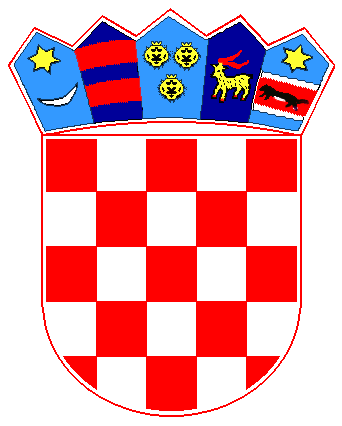              REPUBLIKA HRVATSKA        OPĆINSKI SUD U KOPRIVNICI    48000 KOPRIVNICA - Hrvatske državnosti 5         URED PREDSJEDNICE SUDABroj: 7 Su-155/2021-4. Koprivnica, 10. svibnja 2021. 	Sukladno članku 45. Zakona o državnim službenicima („Narodne novine“ broj 92/05, 140/05, 142/06, 77/07, 107/07, 27/08, 34/11, 49/11, 150/11, 34/12, 49/12, 37/13, 38/13, 1/15, 138/15, 61/17, 70/19 i 98/19) i članku 2. Uredbe o raspisivanju i provedbi javnog natječaja i internog oglasa u državnoj službi („Narodne novine“ broj 78/17 i 89/19), te odobrenja Ministarstva pravosuđa i uprave KLASA: 119-02/21-04/93; URBROJ: 514-08-03-02-01/03-21-03. od 21. travnja 2021. Općinski sud u Koprivnici raspisujeJAVNI NATJEČAJza prijam službenika u državnu službu na neodređeno vrijemeu Općinski sud u Koprivnicisudski savjetnik I. vrste – 1 (jedan) izvršitelj/icaStručni uvjeti za radno mjesto:završen diplomski sveučilišni studij prava, odnosno integrirani preddiplomski i diplomski sveučilišni studij pravapoložen pravosudni ispitOsim navedenih uvjeta, kandidati moraju ispunjavati i opće uvjete za prijam u državnu službu, koji su propisani odredbama članka 48. Zakona o državnim službenicima.U državnu službu ne može biti primljena osoba za čiji prijam postoje zapreke iz članka 49. Zakona o državnim službenicima.Na natječaj se mogu prijaviti osobe oba spola.Službenici se primaju u državnu službu uz probni rad od 3 mjeseca.U prijavi na javni natječaj navode se osobni podaci podnositelja prijave (osobno ime, adresa stanovanja, broj telefona, odnosno mobitela, po mogućnosti e-mail adresa) i naziv radnog mjesta na koje se prijavljuje.Prijavu je potrebno vlastoručno potpisati.Uz prijavu kandidati su dužni priložiti:-  životopis,- dokaz o hrvatskom državljanstvu (preslika osobne iskaznice, vojne iskaznice, putovnice ili domovnice),-  dokaz o stečenoj stručnoj spremi – preslik diplome,-  preslika uvjerenja o položenom pravosudnom ispitu,- dokaz o radnom iskustvu odnosno elektronički zapis ili potvrdu o podacima evidentiranim u bazi podataka Hrvatskog zavoda za mirovinsko osiguranje, - potvrdu poslodavca o radnom iskustvu na odgovarajućim poslovima i dr. (rješenje o rasporedu, ugovor o radu ili drugi dokaz iz kojeg je vidljivo na kojim poslovima je kandidat radio),- preslika rješenja ili potvrdu o priznatom statusu – kao dokaz prava prednosti pri zapošljavanju, ako se kandidat na njega poziva.Isprave se prilažu u neovjerenoj preslici, a prije izbora kandidata predočit će se izvornik.Rok za podnošenje prijava na javni natječaj je 8 (osam) dana od dana objave u "Narodnim novinama".Prijave se podnose neposredno ili poštom (preporučeno) na adresu: Općinski sud u Koprivnici, Hrvatske državnosti 5, 48000 Koprivnica – Ured predsjednice suda, s naznakom: „Za javni natječaj – sudski savjetnik I. vrste“.Potpunom prijavom smatra se ona koja sadrži sve podatke i priloge navedene u javnom natječaju.Osoba koja nije podnijela pravodobnu ili potpunu prijavu ili ne ispunjava formalne uvjete iz javnog natječaja, ne smatra se kandidatom u postupku javnog natječaja. Osobe koje prema posebnim propisima ostvaruju pravo prednosti, moraju se u prijavi pozvati na to pravo, odnosno uz prijavu priložiti svu propisanu dokumentaciju prema posebnom zakonu.Kandidat/kinja koji/a može ostvariti pravo prednosti kod prijama u državnu službu, sukladno članku 101. Zakona o hrvatskim braniteljima iz Domovinskog rata i članovima njihovih obitelji („Narodne novine“, broj 121/17 i 98/19), članku 48. f Zakona o zaštiti vojnih i civilnih invalida rata („Narodne novine“, broj 33/92, 77/92, 27/93, 58/93, 2/94, 76/94, 108/95, 108/96, 82/01, 103/03, 148/13 i 98/19), članku 9. Zakona o profesionalnoj rehabilitaciji i zapošljavanju osoba s invaliditetom („Narodne novine“ broj 157/13, 152/14, 39/18 i 32/20) i članku 22. Ustavnog zakona o pravima nacionalnih manjina („Narodne novine“ broj 155/02, 47/10, 80/10 i 93/11), dužan/a se u prijavi na javni natječaj pozvati na to pravo te ima prednost u odnosu na ostale kandidate samo pod jednakim uvjetima. Kandidat/kinja koji/a se poziva na pravo prednosti pri zapošljavanju u skladu s člankom 101. Zakona o hrvatskim braniteljima iz Domovinskog rata i članovima njihovih obitelji uz prijavu na natječaj dužan/a je priložiti, pored dokaza o ispunjavanju traženih uvjeta i sve potrebne dokaze dostupne na poveznici Ministarstva hrvatskih branitelja: https://branitelji.gov.hr/zaposljavanje-843/843.Kandidat/kinja koji/a se poziva na pravo prednosti pri zapošljavanju u skladu s člankom 9. Zakona o profesionalnoj rehabilitaciji i zapošljavanju osoba s invaliditetom uz prijavu na natječaj dužan/a je, pored dokaza o ispunjavanju traženih uvjeta, priložiti i dokaz o utvrđenom statusu osobe s invaliditetom.Kandidat/kinja koji/a se poziva na pravo prednosti pri zapošljavanju u skladu s člankom 22. Ustavnog zakona o pravima nacionalnih manjina uz prijavu na natječaj, pored dokaza o ispunjavanju traženih uvjeta, nije dužan/a dokazivati svoj status pripadnika nacionalne manjine. Izabrani/a kandidat/kinja biti će pozvan/a da u primjerenom roku, a prije donošenja rješenja o prijmu u državnu službu, dostavi uvjerenje nadležnog suda da se protiv njega ne vodi kazneni postupak, uvjerenje o zdravstvenoj sposobnosti za obavljanje poslova radnog mjesta i izvornike drugih dokaza o ispunjavanju formalnih uvjeta iz javnog natječaja, uz upozorenje da se nedostavljanje traženih isprava smatra odustankom od prijma u državnu službu. Komisiju za provedbu javnog natječaja (u nastavku teksta: Komisija) imenuje predsjednica Općinskog suda u Koprivnici.Komisija utvrđuje listu kandidata prijavljenih na javni natječaj koji ispunjavaju formalne uvjete iz javnog natječaja, čije su prijave pravodobne i potpune i kandidate s te liste upućuje na testiranje i intervju.Testiranje se sastoji od provjere znanja, sposobnosti i vještina kandidata (pisani dio testiranja) i razgovora Komisije s kandidatima (intervju).Kandidat/kinja koji/a nije pristupio/ila testiranju više se ne smatra kandidatom/kinjom u postupku. Opis poslova i podaci o plaći radnog mjesta, sadržaj i način testiranja te pravni izvori za pripremanje kandidata za testiranje, objavit će se na web stranici Općinskog suda u Koprivnici (https://sudovi.hr/hr/oskc).Pravni izvori za pripremu kandidata za testiranje objavit će se na web stranici Općinskog suda u Koprivnici https://sudovi.hr/hr/oskc istovremeno s objavom javnog natječaja.Vrijeme i mjesto održavanja testiranja objavit će se najmanje pet dana prije dana određenog za testiranje, na web stranici Općinskog suda u Koprivnici https://sudovi.hr/hr/oskcAko se na javni natječaj ne prijave osobe koje ispunjavaju propisane uvjete, odnosno ako prijavljeni kandidati ne zadovolje na testiranju, predsjednica općinskog suda će obustaviti postupak po ovom natječaju.O rezultatima javnog natječaja kandidati će biti obaviješteni javnom objavom rješenja o prijmu u državnu službu izabranog kandidata na  web stranici Ministarstva pravosuđa i uprave mpu.gov.hr i  web stranici Općinskog suda u Koprivnici https://sudovi.hr/hr/oskc koji je raspisao javni natječaj.Dostava rješenja svim kandidatima smatra se obavljenom istekom osmog dana od dana objave na web stranici Ministarstva pravosuđa i uprave. 								Općinski sud u Koprivnici